NEW MEXICO HUMAN SERVICES DEPARTMENTREQUEST FOR PROPOSALSHEALTH AND HUMAN SERVICES 2020 – Consolidated Customer Service Center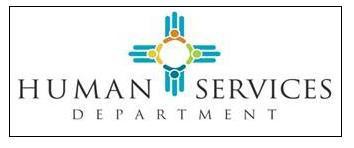 RFP#19-630-4000-0001Amendment 1RFP Release: November 12, 2018Change From: Proposals Due: January 16, 2019Change To : Proposals Due: February 13, 2019Request for Proposals # 19-630-4000-0001 is amended as described herein:Changes to Section II Conditions Governing the Procurement, A. Sequence of Events – A. SEQUENCE OF EVENTS, page 15Brief Description: Replaced the sequence of events schedule to extend the due date for the submission of proposals and extended dates that are impacted by that extension.Change From:CONDITIONS GOVERNING THE PROCUREMENTThis section of the RFP presents the schedule, description and conditions governing the procurement.SEQUENCE OF EVENTSThe Procurement Manager will make every effort to adhere to the following schedule:* Dates subject to change based on number of responses and final approval from Federal partners.To:CONDITIONS GOVERNING THE PROCUREMENTThis section of the RFP presents the schedule, description and conditions governing the procurement.SEQUENCE OF EVENTSThe Procurement Manager will make every effort to adhere to the following schedule:* Dates subject to change based on number of responses and final approval from Federal partners.Changes to Appendix G, Detailed Statement of Work, page 52
Brief Description: Replaced section 1.3 in Appendix G, removing the limitation of the selected vendor ability to serve as a subcontractor in any other modules. Change From:As noted elsewhere in this RFP, as part of the HSD commitment to maximizing the benefits of a modular MMISR Solution, the selected Contractor can perform as the Prime Contractor on any other module or BPO except for SI and can serve as a subcontractor in other modules or BPOs except for SI. A conflict of interest may exist when an Offeror qualifies for approval to enter into a Centennial Care Managed Care Organization (MCO) contract and a contract for the MMIS/MMISR Quality Assurance, Benefit Management Services and/or Financial Management BPOs with the State. This includes an Offeror that is a Contractor and/or a Subcontractor. To avoid the conflict, HSD, in its sole discretion, has the right to deny approval of the Offeror to enter into MMIS/MMISR and/or MCO contractsTo:As noted elsewhere in this RFP, as part of the HSD commitment to maximizing the benefits of a modular MMISR Solution, the selected Contractor can perform as the Prime Contractor on any other module or BPO except for SI and can serve as a subcontractor in other modules or BPOs. A conflict of interest may exist when an Offeror qualifies for approval to enter into a Centennial Care Managed Care Organization (MCO) contract and a contract for the MMIS/MMISR Quality Assurance, Benefit Management Services and/or Financial Management BPOs with the State. This includes an Offeror that is a Contractor and/or a Subcontractor. To avoid the conflict, HSD, in its sole discretion, has the right to deny approval of the Offeror to enter into MMIS/MMISR and/or MCO contractsChanges to Appendix D – REFERENCE QUESTIONNAIRE FORM, page 46 Brief Description: Replaced the responsibility of sending the questionnaire to references.Change From:APPENDIX D - REFERENCE QUESTIONNAIRE FORMAs part of the RFP process, the State of New Mexico requires Offerors to submit a minimum of three (3) business references. The purpose of these references is to document Offeror’s experience relevant to the scope of work in an effort to establish Offeror’s responsibility.The Procurement Manager will send a reference form to each business reference listed. The business reference, in turn, is requested to submit the Reference Questionnaire directly to:Eric Candelaria, Procurement ManagerHHS 2020 – MMISR Consolidate Customer Service Center RFP 19-630-4000-0001Human Services Department Information Technology Division1301 Siler Road, Building B&CSanta Fe, NM 87505Phone: (505) 476-4007Fax: (505)476-3950E-mail: eric.candelaria@state.nm.us To:APPENDIX D - REFERENCE QUESTIONNAIRE FORMAs part of the RFP process, the State of New Mexico requires Offerors to submit a minimum of three (3) business references. The purpose of these references is to document Offeror’s experience relevant to the scope of work in an effort to establish Offeror’s responsibility.The Offeror will send a reference form to each business reference listed. The business reference, in turn, is requested to submit the Reference Questionnaire directly to:Eric Candelaria, Procurement ManagerHHS 2020 – MMISR Consolidate Customer Service Center RFP 19-630-4000-0001Human Services Department Information Technology Division1301 Siler Road, Building B&CSanta Fe, NM 87505Phone: (505) 476-4007Fax: (505)476-3950E-mail: eric.candelaria@state.nm.us Changes to Appendix D, Reference Questionnaire Form, page 46
Brief Description: Added Reference Questionnaire FormAdd:RFP # 19-630-4000-0001 REFERENCE QUESTIONNAIRE FOR:<Offeror Name>This form is being submitted to your organization for completion as a business reference for the company listed above. This form is to be returned to the State of New Mexico Human Services Department via facsimile or e-mail:Eric Candelaria, Procurement ManagerHHS 2020 – MMISR Consolidate Customer Service Center RFP 19-630-4000-0001Human Services Department Information Technology Division1301 Siler Road, Building B&CSanta Fe, NM 87505Phone: (505) 476-4007Fax: (505)476-3950E-mail: eric.candelaria@state.nm.us The form must be received by the Procurement Manager no later than 3:00PM MT, February 13, 2019 and must not be returned to the company requesting the reference.For questions or concerns regarding this form, please contact the State of New Mexico Procurement Manager listed above. When contacting us, please be sure to include the RFP number listed at the top of this page.QUESTIONS: In what capacity have you worked with this Contractor in the past? Describe the work this Contractor did for you. COMMENTS:2.  How would you rate this firm's knowledge and expertise? (3 = Excellent; 2 = Satisfactory; 1 = Unsatisfactory; 0 Unacceptable) COMMENTS:3.  How would you rate the Contractor's flexibility relative to changes in project scope and/or timelines? (3 = Excellent; 2 = Satisfactory; 1 = Unsatisfactory; 0 = Unacceptable) COMMENTS:4.  What is your level of satisfaction with hard-copy materials produced by the Contractor? (3 = Excellent; 2 = Satisfactory; 1 = Unsatisfactory; 0 = Unacceptable) COMMENTS:5.  How would you rate the dynamics/interaction between the Contractor and your staff?  (3 = Excellent; 2 = Satisfactory; 1 = Unsatisfactory; 0 = Unacceptable) COMMENTS:6.  Who were the Contractor’s principal representatives involved in your project and how would you rate them individually? Please comment on the skills, knowledge, behaviors or other factors on which you based the rating for each.(3 = Excellent; 2 = Satisfactory; 1 = Unsatisfactory; 0 = Unacceptable)Name:                                                 				 Rating: ____ Name:                                             				Rating: ____ Name: 								Rating: ____ Name: 								Rating: ____ COMMENTS:7. How satisfied are you with the products developed by the Contractor?(3 = Excellent; 2 = Satisfactory; 1 = Unsatisfactory; 0 = Unacceptable) COMMENTS:8.  With which aspect(s) of this Contractor's services are you most satisfied? COMMENTS:9.  With which aspect(s) of this Contractor's services are you least satisfied?COMMENTS:10. Would you recommend this Contractor's services to your organization again?COMMENTS:Changes to Section V. EVALUATION, page 36 
Brief Description: In section B. Evaluation Factors, changed Oral presentation score to fifty (50) pointsChange From:	EVALUATION FACTORSResponses will be scored on a point system with one-thousand (1,000) total points including orals. Offerors with the highest total points prior to oral presentations will be considered Finalists. The number of Finalist Offerors will be determined at the discretion of the Evaluation Committee. Finalists will be asked to provide an Oral Presentation with a possible score of one hundred (100) points. The award for this contract will go to the Finalist deemed to be the most advantageous and to offer the best value to the State for this work.To:B.     EVALUATION FACTORSResponses will be scored on a point system with one-thousand (1,000) total points including orals. Offerors with the highest total points prior to oral presentations will be considered Finalists. The number of Finalist Offerors will be determined at the discretion of the Evaluation Committee. Finalists will be asked to provide an Oral Presentation with a possible score of fifty (50) points. The award for this contract will go to the Finalist deemed to be the most advantageous and to offer the best value to the State for this workAppendix G – DETAILED STATEMENT OF WORK, 7.5 Logistical Requirements, page 15Brief Description: Added vendor requirement that vendor’s primary location of physical CCSC and its CSRs are located in the State of New Mexico.Change From:Logistical RequirementsOperational hours of the CCSC are Monday through Friday, 7:00 AM through 7:00 PM Mountain Time (MT) except for State holidays. Contractor business service staff shall be available throughout normal NM business hours, which are 8:00 AM through 5:00 PM Mountain Standard Time/Mountain Daylight Time (MST/MDT). Offerors shall acknowledge that the State can request a modification to the CCSC operational hours for any reason and at any time to fulfill the business needs of the State and the New Mexico population.The CCSC Contractor will implement remote, at-home CSRs only by the direction and approval of the State. These CSRs will only be allowed to handle specified types of contacts, transactions and information.The Contractor shall:Ensure that callers who reach the CCSC and are in queue before 5:00 PM MST/MDT are served by a live representative before the CCSC closes for the day; andInclude a Spanish language option at the front of call reception and ensure the CCSC is sufficiently staffed with Spanish-speaking representatives, including at least one Spanish-speaking supervisor, during all shifts. The longest and average monthly wait times, for all languages, must not exceed those set within the contract.If needed, At the Contractor’s expense, the State shall provide the Contractor a broadband circuit to enable connectivity to the HSD network. To ensure security vulnerabilities are not introduced from the Contractor to the HSD network, the Contractor shall comply with all HSD and DoIT security controls, including but not limited to timely implementation of system patches, separation of any wireless network, maintaining up-to-date antivirus protection and implementing perimeter firewalls.To:Logistical RequirementsOperational hours of the CCSC are Monday through Friday, 7:00 AM through 7:00 PM Mountain Time (MT) except for State holidays. Contractor business service staff shall be available throughout normal NM business hours, which are 8:00 AM through 5:00 PM Mountain Standard Time/Mountain Daylight Time (MST/MDT). Offerors shall acknowledge that the State can request a modification to the CCSC operational hours for any reason and at any time to fulfill the business needs of the State and the New Mexico population.The State requires that the CCSC Contractor place the primary location of the physical CCSC and its CSRs in New Mexico. The final location and design of the physical in State CCSC facility is to be reviewed and approved by the State.The CCSC Contractor will implement remote, at-home CSRs only by the direction and approval of the State. These CSRs will only be allowed to handle specified types of contacts, transactions and information.The Contractor shall:Ensure that callers who reach the CCSC and are in queue before 5:00 PM MST/MDT are served by a live representative before the CCSC closes for the day; andInclude a Spanish language option at the front of call reception and ensure the CCSC is sufficiently staffed with Spanish-speaking representatives, including at least one Spanish-speaking supervisor, during all shifts. The longest and average monthly wait times, for all languages, must not exceed those set within the contract.If needed, At the Contractor’s expense, the State shall provide the Contractor a broadband circuit to enable connectivity to the HSD network. To ensure security vulnerabilities are not introduced from the Contractor to the HSD network, the Contractor shall comply with all HSD and DoIT security controls, including but not limited to timely implementation of system patches, separation of any wireless network, maintaining up-to-date antivirus protection and implementing perimeter firewalls.Changes to Section III RESPONSE FORMAT AND ORGANIZATION, 3. PROPOSAL FORMAT, 1. Proposal Content and Organization, page 30-31
Brief Description: Removed requirement for Experience and Personnel to be separated from Response to Specifications.Change From:1. Proposal Content and OrganizationCanned or promotional material may be used if referenced and clearly marked; however, use of promotional material should be minimized. The proposal must be organized and indexed (tabbed) in the following format and must contain, at a minimum, all listed items in the sequence indicated. Additional items may be submitted as attachments following the mandatory items listed for Binder 1.Binder 1: Technical proposal. No cost information in Binder 1.Table of ContentsSigned Letter of Transmittal Form (APPENDIX C)Two Page Summary for Offeror’s ApproachList of ReferencesFinancial Stability DocumentsPerformance Bond Capacity Statement Signed Campaign Contribution Disclosure Form (APPENDIX E)Signed New Mexico Employee Health Coverage Form (APPENDIX F)Signed Pay Equity StatementSigned Eligibility StatementResponse to Specifications (APPENDIX G)Response to Specifications (APPENDIX H)Response to Questions (APPENDIX L)Experience and PersonnelAdditional items, if anyBinder 2: Cost proposalCompleted Cost Response (see APPENDIX B)In each section of the proposal, Offerors should address the items in the order in which they appear in this RFP. All forms provided in this RFP must be thoroughly completed and must be included in the appropriate section of the proposal. All discussion of proposed costs, rates or expenses must occur only in Binder 2 on the Cost Response Form.To:1. Proposal Content and OrganizationCanned or promotional material may be used if referenced and clearly marked; however, use of promotional material should be minimized. The proposal must be organized and indexed (tabbed) in the following format and must contain, at a minimum, all listed items in the sequence indicated. Additional items may be submitted as attachments following the mandatory items listed for Binder 1.Binder 1: Technical proposal. No cost information in Binder 1.Table of ContentsSigned Letter of Transmittal Form (APPENDIX C)Two Page Summary for Offeror’s ApproachList of ReferencesFinancial Stability DocumentsPerformance Bond Capacity Statement Signed Campaign Contribution Disclosure Form (APPENDIX E)Signed New Mexico Employee Health Coverage Form (APPENDIX F)Signed Pay Equity StatementSigned Eligibility StatementResponse to Specifications (APPENDIX G)Response to Specifications (APPENDIX H)Response to Questions (APPENDIX L)Additional items, if anyBinder 2: Cost proposalCompleted Cost Response (see APPENDIX B)In each section of the proposal, Offerors should address the items in the order in which they appear in this RFP. All forms provided in this RFP must be thoroughly completed and must be included in the appropriate section of the proposal. All discussion of proposed costs, rates or expenses must occur only in Binder 2 on the Cost Response Form.ActionResponsible Party Due Date*1. Issue RFPHSDNovember 12, 20182. Distribution List ConfirmationHSDDecember 5, 2018 3. Pre-proposal ConferenceHSDDecember 5, 20184. Deadline to Submit QuestionsPotential OfferorsDecember 7, 20185. Response to Written QuestionsProcurement ManagerDecember 19, 20186. Submission of ProposalPotential OfferorsJanuary 16, 20197. Proposal EvaluationEvaluation CommitteeJanuary 17, 2019 to January 31, 20198. Selection of FinalistsEvaluation CommitteeFebruary 1, 20199. Best and Final OfferFinalist OfferorsFebruary 13, 201910. Oral Presentation(s)Finalist OfferorsFebruary 19, 2019 to February 21, 201911. Finalize Contractual AgreementHSD/Finalist OfferorsMarch 20, 201912. Approval of Contract (Federal & State)CMS/DoITMay 20, 201913. Contract AwardHSD/Finalist OfferorsMay 24, 201914. Protest DeadlineHSD15 calendar days after contract award noticeActionResponsible Party Due Date*1. Issue RFPHSDNovember 12, 20182. Distribution List ConfirmationHSDDecember 5, 2018 3. Pre-proposal ConferenceHSDDecember 5, 20184. Deadline to Submit QuestionsPotential OfferorsDecember 7, 20185. Response to Written QuestionsProcurement ManagerJanuary 4, 20196. Submission of ProposalPotential OfferorsFebruary 13, 20197. Proposal EvaluationEvaluation CommitteeFebruary 14, 2019 to February 26, 20198. Selection of FinalistsEvaluation CommitteeFebruary 27, 20199. Best and Final OfferFinalist OfferorsMarch 13, 201910. Oral Presentation(s)Finalist OfferorsMarch 20, 2019 to March 22, 201911. Finalize Contractual AgreementHSD/Finalist OfferorsApril 22, 201912. Approval of Contract (Federal & State)CMS/DoITJune 20, 201913. Contract AwardHSD/Finalist OfferorsJune 24, 201914. Protest DeadlineHSD15 calendar days after contract award noticeOrganization Providing Reference:Contact Name andTitle/PositionContact Telephone NumberContact E-mail Address